CH 117 Session 6: Test ReviewFeb. 4, 20141. Consider the Reaction 2NOBr(g) ⇌2NO(s)+Br2 (g). Which way will the equilibrium shift if the volume is decreased by half? 	b. If ∆H is 40. Which way will the reaction shift if temperature is increased?  2.  A reaction is 5 times faster at 50 C than at 25 C. Find the Ea of the reaction? Note R is 8.314 J/mol K.3. Write the overall reaction eq. for the following reaction. Identify the reactants   (fast )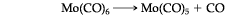             (slow)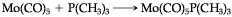 b. Write the Rate Law expression for the reaction. c. If ∆H is -60, how would increasing the temperature effect rate? Which direction would the reaction shift? 4. 5. The half-life for decomposition of cyclopentene at 825 K is 25s. How long would it take for a sample of cyclopentene to decompose to 4% of the original amount? 5. 3.  Use the Data from the table to determine the rate law expression.  2A + B   Pb. Using experiment 1, find k.d. Find concentration of A at t=6 if initial concentration of B is 9. 6. Suppose you poured 1 M of SO2 with 1M of O2 in a 2L container. What would the equilibrium concentration of all reactant and product be?2SO2 (g)+ O2(g) ⇌ 2SO3(g) Kc is 2.8E-2Experiment[A][B]Initial Rate (M/s)1.4.22 *10-22.4.42* 10-23.61.03*10-24.8.28*10-2